Vilniaus lietuvių namų tarptautinės konferencijos „Etnokultūros veiklų integravimas į įvairių dalykų pamokas““ nuostatų  1 priedasKONFERENCIJOS DALYVIO ANKETAATVYKIMAS Į VILNIAUS LIETUVIŲ NAMUSMokyklos pavadinimasMokytojo vardas ir pavardėDėstomas dalykasKvalifikacinė kategorijaDalyvavimas konferencijoje (žymėti ) Skaitysiu pranešimą Dalyvausiu be pranešimoPranešimo pavadinimasKontaktiniai duomenys (adresas, tel., mob., el. paštas)Sekcija (žymėti )	Pradinio ugdymo sekcija,	Lietuvis kalbos sekcija,	Užsienio kalbs sekcija,	Socialinių mokslų sekcija,	Technologijų ir menų sekcija,	Tiksliųjų mokslų sekscija.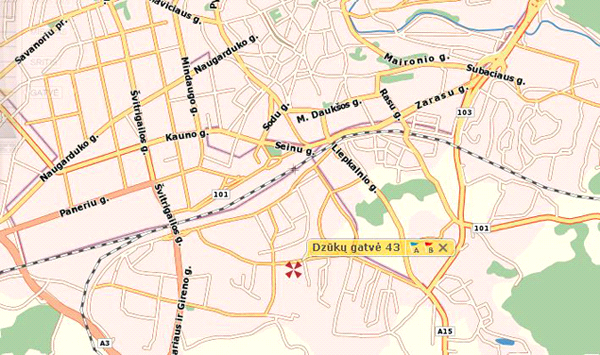 